Руководителям профессиональных образовательных организацийВолгоградской областиИНФОРМАЦИОННОЕ ПИСЬМОУважаемые коллеги!	В целях санитарно-эпидемиологического благополучия обучающихся профессиональных образовательных организаций, а также на основании приказа комитета образования, науки и молодежной политики Волгоградской области № 201 от 20.03.2020 г. «О введении временной реализации образовательных программ среднего профессионального образования с применением электронного обучения и дистанционных образовательных технологий в профессиональных образовательных организациях, расположенных на территории Волгоградской области», будет проводиться научно-практическая конференция «Управление в профессиональной деятельности» 31 марта 2020 года в заочной форме.Заявки на участие (Приложение 2 Положения о конференции), тезисы выступления или статьи, презентации  направлять до 30 марта  2020 года по адресу: эл. почта: eak-52.3@mail.ru.тел./факс: (84452) 5-71-01.Контактное лицо:зам. директора по УВР Майорова Светлана Ивановна, моб. тел.  8-927-250-01-26.Более подробная информация и положение о Конференции размещены на сайте ГАПОУ «Еланский аграрный колледж»   в разделе «Информация».Директор                                                                              В.А. ГолевИсп. Майорова С.И.Тел. 8-844-52-5-71-01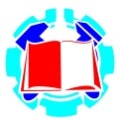 Комитет образования, науки и молодежной политики Волгоградской областиГосударственное автономное профессиональное образовательное учреждение  «ЕЛАНСКИЙ АГРАРНЫЙ КОЛЛЕДЖ»(ГАПОУ «Еланский аграрный колледж»)Вокзальная ул., д 2, р.п. Елань, Волгоградская область, 403731 Тел.(84452) 5-43-91; 5-75-77 E-mail: eak-52@mail.ru; сайт: www.eak52.ruОКПО 02508300, ОГРН 1023405769650; ИНН 3406002170  КПП 340601001№123 от   «20» марта 2020 г..